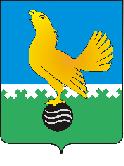 Ханты-Мансийский автономный округ-Юграмуниципальное образованиегородской округ город Пыть-Ях АДМИНИСТРАЦИЯ ГОРОДАтерриториальная комиссия по делам несовершеннолетних и защите их прав                                                                                                  www.pyadm.ru e-mail: adm@gov86.org                                                                                                                                                 e-mail: kdn@gov86org.ruг.   Пыть-Ях,  1 мкр.,  дом  № 5,  кв.  № 80                                                                     р/с 40101810900000010001                                                                                                                                               Ханты-Мансийский автономный округ-Югра                                                                      УФК по ХМАО-ЮгреТюменская      область     628380                                         МКУ Администрация г. Пыть-Яха, л\с 04873033440)тел.  факс  (3463)  46-62-92,   тел. 46-05-89,                                        РКЦ Ханты-Мансийск г. Ханты-Мансийск42-11-90,  46-05-92,  46-66-47                                                                             ИНН 8612005313   БИК 047162000                                                                                                                                                                                                                                                                                                                                                                                                                                                                                      ОКАТМО 71885000 КПП 861201001                                                                                                                                    КБК 04011690040040000140 П О С Т А Н О В Л Е Н И Е 11.04.2017                                                                                                                                 № 93Актовый зал администрации города Пыть-Яха по адресу: г. Пыть-Ях, 1 мкр. «Центральный», д. 18а, в 14-30 часов (сведения об участниках заседания указаны в протоколе заседания территориальной комиссии).Об организации досуга, трудоустройства и отдыханесовершеннолетних, находящихся в социально опасном положении,за 1 квартал 2018 года	Субъектами системы профилактики безнадзорности и правонарушений несовершеннолетних предоставлена информация за 1 квартал 2018 года об организации и проведении индивидуальной профилактической работы по вовлечению несовершеннолетних, находящихся в социально опасном положении, состоящих на профилактическом учете в территориальной комиссии в организационные формы занятости (информация прилагается).	Ежемесячно специалистом отдела по физической культуре и спорту администрации города Пыть-Яха осуществляется взаимодействие с родителями несовершеннолетних, находящихся в социально опасном положении (при личной встрече либо посредством телефонной связи) с целью разъяснения информации о деятельности учреждений спорта, вручения брошюры с информацией о контактных данных и графике работы учреждений спорта. Также на базе образовательных организаций в присутствии социальных педагогов проводятся встречи с несовершеннолетними, находящихся в социально опасном положении, с целью вовлечения их в организационные формы занятости.  За 1 квартал 2018 года в подведомственных учреждениях спорта 11 несовершеннолетних, находящихся в социально опасном положении, проявляют себя в тренировочном процессе.	Специалистами МБУ Центр «Современник» за 1 квартал 2018 года проведены следующие наиболее значимые мероприятия, направленные на организацию досуга несовершеннолетних, находящихся в социально опасном положении: всеобуч «Мифы и факты об алкоголе».  Участники всеобуча сделали для себя выводы, что в жизни есть много интересного и полезного, что приносит радость и делает человека счастливым (охват 14 чел.). Мероприятия, проводимые в дворовых клубах в рамках месячника военно-патриотического воспитания и спортивно-массовой работы: «Держава армией крепка», «Защитники Отечества», «Мужество! Смелость! Сила!», «Команда нашего двора» (охват 16 чел.). Мероприятия, приуроченные к Международному дню 8 Марта: «День весенний и мимозный», творческие мастерские «Единственной маме на свете», «Весенний букет», «Цветы для мамы», конкурсная программа: «Милашки – очаровашки», «Мисс-2018», «Самая милая мама на свете», поздравительная акция «Для самой, самой», веселые конкурсы «Пеппи - искусница» (охват 19 чел.).	Специалистами учреждений культуры и искусства в 1 квартале 2018 года проведено 11 мероприятий: выставка художественных работ «Зимушка-зима» (86 работ), экскурсии «Поэзия народного костюма», «Традиционные населенные пункты региона», «Жизнь в гармонии с природой», игровая программа «Многоликий Новый год», интеллектуально – познавательная игра «В компьютере –информация, а в книге – жизнь», литературно-игровая программа «Зимние забавы», диспут по профориентации «Лабиринты профессий», дискотека для молодежи, театрализованные представления «Под парусом книги к новым открытиям», «В детстве все бывает –там сказки оживают», с охватом аудитории 2532 человека, из них: 11 несовершеннолетних, находящихся в социально опасном положении. Из указанной категории несовершеннолетних 17 человек являются пользователями библиотек города. 	С января 2018 года по 23 марта 2018 года специалистами КУ «Пыть-Яхский центр занятости населения» трудоустроено 49 несовершеннолетних граждан в возрасте от 14 до 18 лет, из них: 6 человек, находящихся в социально опасном положении. Специалистами центра занятости несовершеннолетним, состоящим на профилактических учетах в территориальной комиссии направлены приглашения-уведомления (январь - 33 письма, февраль - 46 писем, март – 47 писем) для содействия в трудоустройстве в свободное от учебы время и в период летних каникул. Также специалистами Центра занятости населения осуществлялась работа на базе образовательных организаций с целью проведения индивидуальной профилактической работы с несовершеннолетними, состоящими на профилактическом учете.	С целью организации занятости несовершеннолетних, состоящих на патронатном сопровождении в БУ ХМАО-Югры «Пыть-Яхский комплексный центр социального обслуживания населения» внедрена комплексная программа развития навыков здорового образа жизни и самосохранительного поведения у детей подросткового возраста «Сохрани свою жизнь». В течение 1 квартала 2018 года реализуется программа «Опасная грань» психолого-педагогической профилактики игровой зависимости среди подростков, состоящих на патронатном сопровождении. Используются элементы технологии социальной адаптации несовершеннолетних, преступивших закон «Работа над ошибками», элементы технологии «Сеть социальных контактов». 	 По состоянию на 01.04.2018 в территориальной комиссии на профилактическом учете состоит 74 несовершеннолетних, находящихся в социально опасном положении, из них:  32 ребенка посещают дворовые клубы по месту жительства, 17 человек посещают спортивные секции в учреждениях физкультурно-спортивной направленности и кружки учреждения культуры, образовательных организациях, 17 человек систематически посещают библиотеки города Пыть-Яха,  2 человека посещают ЗВПЦ «Витязь», 1 человек является студентом колледжа, 3 человека находятся в социально-реабилитационных центрах, 2 детей трудоустроены (Один ребенок может посещать и дворовый клуб и секцию в учреждениях спорта, либо быть трудоустроенным). 	По результатам анализа статистических данных за 1 квартал 2018 года несовершеннолетние, находящиеся в социально опасном положении, вовлечены в организованные формы занятости  на 100%.	На основании изложенного, руководствуясь п. 13 ст. 15 Закона Ханты-Мансийского автономного округа-Югры от 12.10.2005 № 74-оз «О комиссиях по делам несовершеннолетних и защите их прав в Ханты-Мансийском автономном округе-Югре и наделении органов местного самоуправления отдельными государственными полномочиями по созданию и осуществлению деятельности комиссий по делам несовершеннолетних и защите их прав»,			ТЕРРИТОРИАЛЬНАЯ КОМИССИЯ  ПОСТАНОВИЛА:Информацию отдела по физической культуре и спорту администрации города Пыть-Яха (исх. № 20-179 от 28.03.2018), БУ «Пыть-Яхская окружная клиническая больница» (исх. № 1772 от 30.03.2018), МАУ «горнолыжная база «Северное сияние» (исх. № 157 от 02.04.2018), МБУ Центр «Современник» (исх. №№ 221, 230 от 28.03.2018), отдела по культуре и искусству администрации города Пыть-Яха (исх. №№ 19-172, 19-183 от 28.03.2018), КУ «Пыть-Яхский центр занятости населения» (исх.№17/13-Исх-412 от 23.03.2018), БУ ХМАО-Югры «Пыть-Яхский комплексный центр социального обслуживания населения» (исх.№№ 15/09-Исх-910, 913 от 05.04.2018) принять к сведению.Признать работу субъектов системы профилактики безнадзорности и правонарушений несовершеннолетних по организации досуга, трудоустройства, оздоровления несовершеннолетних, находящихся в социально опасном положении, в первом квартале 2018 года удовлетворительной.Директорам МБОУ СОШ № 1 (Л.В.Мартынкевич), МБОУ СОШ № 2 (Л.А.Янучковская), МАОУ «КСОШ-ДС» (К.Е.Данилов), МБОУ СОШ № 4 (Ф.Г.Петрова), МБОУ СОШ № 5 (Е.В.Хахулина), МБОУ СОШ № 6 (О.Г.Поштаренко):Рассмотреть вопрос об организации и проведении в образовательных организациях города «Единого дня профилактики» с целью распространения своевременной информации специалистами субъектов системы профилактики (отдела по физической культуре и спорту, отдела по культуре и искусству, КУ «Пыть-Яхский центр занятости», МБУ «Современник») среди несовершеннолетних, находящихся в социально опасном положении, о различных формах занятости во внеурочное  и каникулярное время, при этом обеспечить специалистам субъектов системы профилактики место для проведения встречи и сбор детей, состоящих на всех видах учета.Подпункты 7.2, 8.1, 10.1  постановления территориальной комиссии № 462 от 20.12.2017  считать исполненными с контроля снять. Председательствующий на заседании:председатель территориальной комиссии                                                                     А.П.ЗолотыхРезультаты трудоустройства, оздоровления и отдыха несовершеннолетних, находящихся в социально опасном положении, в том числе состоящих на профилактическом учете в территориальных органах внутренних дел_________________________________ за ____________2017 года                                         (муниципальное образование)                     (месяц)из общего количества посещающих дворовые клубы, 8 подростков параллельно посещают спортивные секции, 2 подростка посещают спортивные секции и временно трудоустроены, 1 посещает кружок в школе, 1 обучается на курсах в автошколе.№ п/пИсследуемый параметрСтатистические данные (количество)I. Организация трудоустройства, оздоровления и отдыха несовершеннолетних, в отношении которых проводится индивидуальная профилактическая работа в соответствии со статьями 5, 6 Федерального закона Российской Федерации от 24 июня 1999 года № 120-ФЗ «Об основах системы профилактики безнадзорности и правонарушений несовершеннолетних» (далее - Закон № 120-ФЗ)I. Организация трудоустройства, оздоровления и отдыха несовершеннолетних, в отношении которых проводится индивидуальная профилактическая работа в соответствии со статьями 5, 6 Федерального закона Российской Федерации от 24 июня 1999 года № 120-ФЗ «Об основах системы профилактики безнадзорности и правонарушений несовершеннолетних» (далее - Закон № 120-ФЗ)I. Организация трудоустройства, оздоровления и отдыха несовершеннолетних, в отношении которых проводится индивидуальная профилактическая работа в соответствии со статьями 5, 6 Федерального закона Российской Федерации от 24 июня 1999 года № 120-ФЗ «Об основах системы профилактики безнадзорности и правонарушений несовершеннолетних» (далее - Закон № 120-ФЗ)1.1.Количество несовершеннолетних, в отношении которых проводится индивидуальная профилактическая работа в соответствии со статьями
5, 6 Закона № 120-ФЗ, из них 1.1.состоят на профилактическом учете в ОВД1.1.в возрасте от 14 до 18 лет1.2.Трудоустроено несовершеннолетних, из них:1.2.временно1.2.постоянно1.3.Оздоровлены в отчетном периоде, из них:1.3.посещали детские оздоровительные лагеря и (или) лагеря дневного пребывания, специализированные (профильные) лагеря (палаточные лагеря, лагеря труда и отдыха) по месту постоянного проживания1.3.посещали загородные оздоровительные лагеря и (или) лагеря дневного пребывания, специализированные (профильные) лагеря (палаточные лагеря, лагеря труда и отдыха), расположенные за пределами места проживания, но на территории Югры1.3.посещали детские оздоровительные лагеря и (или) лагеря дневного пребывания, специализированные (профильные) лагеря (палаточные лагеря, лагеря труда и отдыха), расположенные за пределами Югры, но на территории России1.3.посещали детские оздоровительные лагеря и (или) лагеря дневного пребывания, специализированные (профильные) лагеря (палаточные лагеря, лагеря труда и отдыха), расположенные за границей России1.4.Находились в медицинских оздоровительных центрах (базах, комплексах)1.5.Иное (перечислить)1.6.Занимаются в кружках, спортивных секциях, клубах, объединениях дополнительного образования детей1.7.Находятся в специальном учебно-воспитательном учреждении закрытого типа (по состоянию на последний день отчетного периода)1.8.Находятся в воспитательной колонии (по состоянию на последний день отчетного периода)1.9.Находятся в центре временного содержания для несовершеннолетних правонарушителей органов внутренних дел1.10.Ничем не заняты в отчетном периодеII. Организация трудоустройства, оздоровления и отдыха несовершеннолетних, состоящих на профилактическом учете в органах внутренних делII. Организация трудоустройства, оздоровления и отдыха несовершеннолетних, состоящих на профилактическом учете в органах внутренних делII. Организация трудоустройства, оздоровления и отдыха несовершеннолетних, состоящих на профилактическом учете в органах внутренних дел2.1.Количество несовершеннолетних, состоящих на профилактическом учете в ОВД, из них2.1.в возрасте от 14 до 18 лет2.2.Трудоустроено несовершеннолетних, из них:2.2.временно2.2.постоянно2.3.Оздоровлены в отчетном периоде, из них:2.3.посещали детские оздоровительные лагеря и (или) лагеря дневного пребывания, специализированные (профильные) лагеря (палаточные лагеря, лагеря труда и отдыха) по месту постоянного проживания2.3.посещали загородные оздоровительные лагеря и (или) лагеря дневного пребывания, специализированные (профильные) лагеря (палаточные лагеря, лагеря труда и отдыха), расположенные за пределами места проживания, но на территории Югры2.3.посещали детские оздоровительные лагеря и (или) лагеря дневного пребывания, специализированные (профильные) лагеря (палаточные лагеря, лагеря труда и отдыха), расположенные за пределами Югры, но на территории России2.3.посещали детские оздоровительные лагеря и (или) лагеря дневного пребывания, специализированные (профильные) лагеря (палаточные лагеря, лагеря труда и отдыха), расположенные за границей России2.4.Находились в медицинских оздоровительных центрах (базах, комплексах)2.5.Иное (перечислить)2.6.Занимаются в кружках, спортивных секциях, клубах, объединениях дополнительного образования детей2.7.Находятся в специальном учебно-воспитательном учреждении закрытого типа (по состоянию на последний день отчетного периода)2.8.Находятся в воспитательной колонии (по состоянию на последний день отчетного периода)2.9.Находятся в центре временного содержания для несовершеннолетних правонарушителей органов внутренних дел2.10.Ничем не заняты в отчетном периодеIII. Организация трудоустройства, оздоровления и отдыха несовершеннолетних из семей, находящихся в социально опасном положении, где родители или иные законные представители несовершеннолетних 
не исполняют своих обязанностей по воспитанию, обучению и (или) содержанию и (или) отрицательно влияют на их поведение либо жестоко обращаются с нимиIII. Организация трудоустройства, оздоровления и отдыха несовершеннолетних из семей, находящихся в социально опасном положении, где родители или иные законные представители несовершеннолетних 
не исполняют своих обязанностей по воспитанию, обучению и (или) содержанию и (или) отрицательно влияют на их поведение либо жестоко обращаются с нимиIII. Организация трудоустройства, оздоровления и отдыха несовершеннолетних из семей, находящихся в социально опасном положении, где родители или иные законные представители несовершеннолетних 
не исполняют своих обязанностей по воспитанию, обучению и (или) содержанию и (или) отрицательно влияют на их поведение либо жестоко обращаются с ними3.1.Количество несовершеннолетних, проживающих в семьях, находящихся в социально опасном положении, где родители или иные законные представители несовершеннолетних не исполняют своих обязанностей по воспитанию, обучению и (или) содержанию и (или) отрицательно влияют на их поведение либо жестоко обращаются с ними, из них:3.1.в возрасте от рождения до 7 лет включительно3.1.посещают в отчетном периоде детский сад3.1.в возрасте от 14 до 18 лет3.1.состоят на профилактическом учете в ОВД3.2.Трудоустроено несовершеннолетних, из них:3.2.временно3.2.постоянно3.3.Оздоровлены в отчетном периоде, из них:3.3.посещали детские оздоровительные лагеря и (или) лагеря дневного пребывания, специализированные (профильные) лагеря (палаточные лагеря, лагеря труда и отдыха) по месту постоянного проживания3.3.посещали загородные оздоровительные лагеря и (или) лагеря дневного пребывания, специализированные (профильные) лагеря (палаточные лагеря, лагеря труда и отдыха), расположенные за пределами места проживания, но на территории Югры3.3.посещали детские оздоровительные лагеря и (или) лагеря дневного пребывания, специализированные (профильные) лагеря (палаточные лагеря, лагеря труда и отдыха), расположенные за пределами Югры, но на территории России3.3.посещали детские оздоровительные лагеря и (или) лагеря дневного пребывания, специализированные (профильные) лагеря (палаточные лагеря, лагеря труда и отдыха), расположенные за границей России3.4.Находились в медицинских оздоровительных центрах (базах, комплексах)3.5.Иное (перечислить)3.6.Занимаются в кружках, спортивных секциях, клубах, объединениях дополнительного образования детей3.7.Находятся в специальном учебно-воспитательном учреждении закрытого типа (по состоянию на последний день отчетного периода)3.8.Находятся в воспитательной колонии (по состоянию на последний день отчетного периода)3.9.Находятся в центре временного содержания для несовершеннолетних правонарушителей органов внутренних дел3.10.Ничем не заняты в отчетном периоде